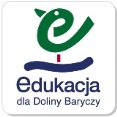 Scenariusz zajęcia edukacyjnego – 28 październik 2017 rokTemat : „Jesienne liście w parku w Dolinie Baryczy” – wycieczka połączona z obserwacją drzew, krzewów w okresie jesieni.Przedszkole im. Kubusia Puchatka w Odolanowie, grupa dzieci 5-letnich KróliczkiNauczycielka:Aneta BolachCele: utrwalanie zasad zachowania się w czasie wycieczek pieszych;kształtowanie umiejętności prowadzenia obserwacji, zauważanie zmian zachodzących w przyrodzie i wiązanie ich z określoną porą roku;dostarczanie wiadomości o środowisku przyrodniczym, uwrażliwianie na piękno przyrody.Cele szczegółowe:Dziecko:rozpoznaje  gatunków drzew po liściach oraz nazywanie ich (dąb, klon, kasztanowiec);zna budowę liścia.nazywa obserwowane owady.Metody:
- słowne: objaśnienie, rozmowa;
- oglądowa: obserwacja;
- czynna; zadań stawianych do wykonania;Forma pracy: wycieczka pieszaPomoce dydaktyczne: lupy, lornetki, farby, szary papier z narysowanym konturem liścia, ziemniaczane stemple.Przebieg wycieczki1.Przed wyjściem nauczycielka rozmawia z dziećmi o planowanej wycieczce. Zapoznaje dzieci z miejscem wycieczki i zasadami bezpiecznego zachowania się podczas wycieczki. 2. Nauczycielka omawia z dziećmi jakie drzewa i krzewy mogą rosnąć w parku, jakie możemy spotkać owady, pokazuje dzieciom ilustracje w albumie. Nauczycielka prosi dzieci, by uważnie przyglądały się spotkanym roślinom i próbowały odgadnąć ich nazwę. Dzieci oglądają lupy oraz lornetki – nauczycielka omawia zasady korzystania z nich. 3. W parku – dzieci obserwują drzewa – zauważają różnice między drzewem liściastym i iglastym; oglądają za pomocą lup blaszki liści drzew liściastych oraz igły drzew iglastych. 4. Dzieci robią bukiety z 5 listków – omawianie ich kształtu, budowy, poznanie pojęcia blaszka, ogonek, nerw liścia – oglądanie , dotykanie, wymienianie różnic między liśćmi z różnych gatunków drzew, próby nazywania drzew, z których liści dzieci zrobiły bukiety (klon, kasztanowiec, dąb).5. Obserwacja za pomocą lup owadów zamieszkujących na drzewach m.in. biedronki, pajączki, kowale bezskrzydłe. Omawianie budowy owadów. 6. Chętne dzieci za pomocą lornetek obserwują zachowanie ptaków  w parku.7. Zabawa ruchowa: „Tańczące listki”, „Slalom między drzewami”.8. Powrót do przedszkola – podsumowanie wycieczki i zdobytych  wiadomości o liściach, drzewach i owadach.9. Praca plastyczna – wypełnianie ogromnego konturu liścia ziemniaczanymi stemplami.